APPEL A COTISATION 2017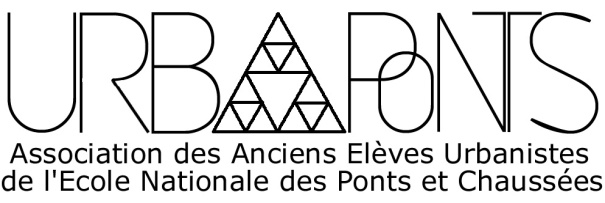 La cotisation à URBAPONTS est fixée depuis 2001 à 50 €uros. En dehors des partenariats noués pour l'organisation d'événements, les cotisations sont les seules ressources propres de l'association. Elles sont donc indispensables à son bon fonctionnement.Cotiser, c'est avant tout un moyen de vous montrer solidaire. Solidaire avec les jeunes promotions qui démarrent dans la vie professionnelle, et particulièrement celle rentrée en 2016. Solidaire avec URBAPONTS qui anime le réseau des Anciens et assure une présence dans les débats et les évolutions de  avec ceux d’entre nous qui se mobilisent pour assurer la pérennité d’une formation d’urbanisme de qualité au sein de l’ENPC.C'est aussi votre intérêt que votre Association, par sa représentativité, son rayonnement et ses activités, contribue à l’évolution, à la pérennisation et au renom de l'Atelier d'Urbanisme de l'ENPC et du Mastère AMUR, et à la force du réseau des Anciens. Votre cotisation vous permettra de recevoir la récente édition de l'annuaire des Anciens, de participer aux différentes soirées organisées dans l’année et d'être destinataire des publications de l’Association.NOM : …………………………………………….Prénom : ………………………………………….Promo : …………………………………………...Je souhaite cotiser en 2017 à l'Association Urbaponts et : J’envoie un chèque de 50€ à l'ordre d'URBAPONTS et je joins la fiche d’actualisation de mes coordonnées à l’attention deMarc-Antoine BARATTO, Trésorier d’URBAPONTS, 245 rue du Faubourg Saint-Antoine, 75011 PARIS. OUJ’effectue un virement bancaire de 50€ sur le compte Société Générale Agence Paris Saint Thomas d’Aquin, et j’envoie la fiche d’actualisation de mes coordonnées à urbaponts@gmail.comUrbaponts c/o Mastère AMUR ENPC 6/8 Avenue Blaise Pascal  77455 MARNE-LA-VALLEE Cedex 2RIB 30003 03050 00050054125 – IBAN FR76 3000 3030 5000 0500 5412 510      Je souhaite recevoir une facture libellée à	 :	………………………………………………………………						………………………………………………………………A 			, le			SignatureTournez SVPMISE A JOUR DU FICHIER D'URBAPONTSDans les rubriques suivantes, merci d’indiquer par une croix la catégorie la plus appropriée. Si aucune d’entre elles ne correspond, apporter les précisions nécessaires dans la case « Autre ».Ces données sont destinées à être utilisées par l'association Urbaponts pour la gestion interne de ses adhérents et la parution de l'annuaire des anciens élèves. Vous disposez d'un droit d'accès, de modification, de rectification et de suppression des données qui vous concernent (article 34 de la loi "Informatiques et Libertés" du 6 janvier 1978) qui peut être exercé en vous adressant à Frédéric CHOUZENOUX urbaponts@gmail.comIDENTITENOM :	Prénom :	Promo :Nom de jeune fille :	Date de naissance :COORDONNEES PERSONNELLESAdresse :Téléphone fixe :	Téléphone portable :Email personnel :COORDONNEES PROFESSIONNELLESEmployeur :Adresse :Téléphone :	Fax :Email professionnel :Fonction :FORMATION INITIALEDiplôme :	Année :Etablissement :SECONDE FORMATION EVENTUELLEDiplôme :	Année :Etablissement :Thème d’activité dominantThème d’activité dominantNature de l’employeurNature de l’employeurArchitectureActivité en libéralAménagement du territoireBureau d’études / Cabinet de conseilDéveloppement économique / localEtat / Administration déconcentréeEnvironnementCollectivité TerritorialeImmobilier commercial / tertiaireAgence d'Urbanisme / CAUEIngénierie technique, construction, BTPSEM / EPL / EPA / GIP / Agence FoncièreJuridique et/ou FinancierMaîtrise d’Ouvrage parapublique (SNCF, LogementRATP, AP-HP, Organisme HLM, …)Politique de la villeMaîtrise d’Ouvrage privée (Promoteur, …)Transports / DéplacementsAutre entreprise privéeUrbanisme opérationnel / Projets urbainsAssociation, Fédération, CCI, ONG, …Urbanisme réglementaire / PlanificationEcole, Université, LaboratoireAutre :Autre :